BESLISSINGENFINANCIËLE DIENST: - ALGEMENE BELASTING OP LEEGSTAANDE GEBOUWEN, WONINGEN, KAMERS EN OVERIGE WOONGELEGENHEDEN AANSLAGJAAR 2018- BEZWAARSCHRIFT INGEDIEND DOOR XXXXXXXHet college van burgemeester en schepenen volgt de beoordeling van de dienst. Het adres Groenplein 20/201 wordt toegevoegd aan het overzicht met tweede verblijven en zal worden ingekohierd voor de belasting op tweede verblijven.Verzoeker zal op de hoogte worden gebracht dat het bezwaarschrift aanvaard wordt en dat de aanslag oninbaar zal worden verklaard.Afschrift van deze belasting zal aan bezwaarindiener worden betekend.‘HALLOWEENTOCHT’ OP 25 OKTOBER 2019 GEORGANISEERD DOOR BUURTCOMITÉ WITTOUCKHet college van burgemeester en schepenen geeft toestemming aan het evenement ‘Halloweentocht’, georganiseerd door buurtcomité “Wittouck”” op vrijdag 25 oktober 2019.De aanvrager wordt hiervan op de hoogte gebracht. BRUGFUIF ONDER DE BRUG VAN ZELZATE OP 26 OKTOBER 2019 GEORGANISEERD DOOR CHIRO BRUG.Goedkeuren evenement.Het college van burgemeester en schepenen geeft toestemming aan het evenement ‘Brugfuif’ georganiseerd door vereniging “Chiro Brug” op zaterdag 26 oktober 2019.Chiro Brug wordt verplicht om de buurtbewoners van de Tweedegidsenlaan, Blende, Assenedesteenweg te informeren over het evenement dmv een brief. In de brief dient de omleiding vermeld te staan en dient de contactgegevens van de verantwoordelijke vermeld te worden.De aanvrager wordt hiervan op de hoogte gebracht. Afwijking geluidsnorm tot 90 db(a)laeq,15min voor het evenement “Brugfuif” onder viaduct van Zelzatebrug op 26 oktober 2019 - ag2019.94Het college van burgemeester en schepenen beslist om aan Chiro Brug een afwijking toe te staan zodat de geluidsnorm kan overschreden worden met een maximum van 90 dB(A)LAeq,15min op 26 oktober 2019 op het evenement “Brugfuif” onder de viaduct van Zelzatebrug, 9060 Zelzate.Er dient voldaan te worden aan volgende voorwaarden:Het maximaal geluidsniveau mag 90 dB(A)LAeq,15min niet overschrijden. Op initiatief en op kosten van de exploitant wordt LAeq,60 min continu gemeten door middel van meetapparatuur die voldoet aan de vereisten. Het geluidsniveau is tijdens de muziekactiviteit continu zichtbaar voor en wordt continu bewaakt door de exploitant of door een door hem aangestelde persoon.De verplichting tot het meten van het geluidsniveau geldt niet als door de exploitant een geluidsbegrenzer gebruikt wordt die zo is afgesteld dat de norm van 90 dB(A)LAeq,15min gerespecteerd wordt. De exploitant stelt kosteloos gehoorbescherming voor eenmalig gebruik ter beschikking aan alle bezoekers om de bezoekers te beschermen tegen gehoorschade.Het college van burgemeester en schepenen bepaalt 4.00 uur (nieuw uur) als einduur voor deze activiteit.Een half uur vóór het einde van de activiteit moet het volume en de bassen van de muziek worden afgebouwd zodat er om 4.00 uur (nieuw uur) volledige stilte is.De buurtbewoners worden voorafgaandelijk geïnformeerd van dit evenement en van de mogelijke overlast die het teweeg zou kunnen brengen.Tijdelijk politiereglement inzake de Brugfuif van Chiro Brug op 26 oktober 2019De fuif met onderstaande verkeersmaatregelen houdt het gebruik van wegeninfrastructuur van het Agentschap Wegen en Verkeer van Oost-Vlaanderen in. De aanvrager dient hiervoor expliciet GOEDKEURING VAN HET AGENTSCHAP te verkrijgen.De aanvrager maakt uiterlijk één kalenderweek voor de fuif een kopie van deze goedkeuring over aan:het gemeentebestuur van Zelzate (evenementen@zelzate.be),de politiediensten (pz.regiopuyenbroeck.wijk.zelzate@police.belgium.eu),en de heer burgemeester (burgemeester@zelzate.be).Een STILSTAAN EN PARKEERVERBOD wordt ingevoerd op ASSENEDESTEENWEG langs de even huisnummers tussen de kruispunten met Tweede Gidsenlaan en Veldbrugstraat vanaf zaterdag 26 oktober 2019 om 19:00u tot zondag 27 oktober 2019 om 05:00u.Deze maatregel zal kenbaar worden gemaakt door het verkeerbord E3 met onderbord vermeldende de periode.Een SNELHEIDSBEPERKING en INHAALVERBOD wordt ingevoerd vanaf vrijdag 25 oktober 2019 om 19:00u tot zondag 27 oktober 2019 om 18:00u op:BENELUXLAAN N474 KOMENDE VAN GENT vanaf het viaduct Klein-Rusland;BENELUXLAAN N474 KOMENDE VAN NEDERLAND vanaf de grens;BENELUXLAAN N474 KOMENDE VAN DE BRUG OPRIT RICHTING GENT - KLEIN-RUSLAND vanaf het begin op de viaduct.De toegelaten maximum snelheid dient beperkt tot 30 km/u.Deze maatregel zal kenbaar worden gemaakt door de verkeerborden C35 en C43.Een INRIJ- en DOORRIJVERBOD wordt ingevoerd in de BENELUXLAAN N474 KOMENDE VAN GENT EN VAN NEDERLAND ONDER HET BRUGCOMPLEX TUSSEN DE OP- EN AFRITTEN vanaf vrijdag 25 oktober 2019 om 19:00u tot zondag 27 oktober 2019 om 18:00u.Deze maatregel zal kenbaar worden gemaakt door een wegafbakening voorzien van het verkeersbord C3 en werkende signalisatielampen over de volledige breedte van de rijweg op voormelde plaatsen.Voor deze wegafbakeningen wordt het verkeer geleid naar de opritten of van de afritten door werfsignalisatie type Ia (ruiters diagonaal rood-wit) met signalisatielampen en het verkeersbord D1.Een INRIJ- en DOORRIJVERBOD wordt ingevoerd in de BENELUXLAAN N474 KOMENDE VAN GENT OP DE AFRIT RICHTING CENTRUM/DE KATTE vanaf zaterdag 26 oktober 2019 om 20:00u tot zondag 27 oktober 2019 om 05:00u.Deze maatregel zal kenbaar worden gemaakt door:een wegafbakening over de halve breedte van de rijweg t.h.v. van het viaduct Klein-Rusland voorzien van het verkeersbord C3 “uitgezonderd plaatselijk verkeer”, F45, F41 wegomleiding en signalisatielampen. Tevens dient de vermelding “Beneluxlaan onderbroken” aangebracht;een wegafbakening over de volledige breedte van de rijweg aan beide uiteinden van de afrit komende van Gent naar het centrum/De Katte voorzien van het verkeersbord C3 en signalisatielampen;een langse afbakening op de middellijn van de rijstrook richting Nederland vanaf het kruispunt/tunneltje Klein-Rusland tot aan de afrit van het brugcomplex richting centrum/De Katte.Het fietspad en de rijbaan BOVENOP HET VIADUCT VAN ZELZATEBRUG dienen volledig beschikbaar te blijven voor het reguliere verkeer.Deze maatregel zal kenbaar worden gemaakt door een afbakening (nadar, herras) voorzien van het verkeersbord D1 en signalisatielampen langsheen de boordsteen van het voetpad zodat dit afgescheiden wordt van het fietspad. Zodoende blijft het fietspad vrij van toeschouwers en kan tevens het voetpad blijvend worden gebruikt door de reguliere voetgangers.Voor het doorgaand verkeer wordt een WEGOMLEIDING VOOR VOERTUIGEN EN FIETSERS voorzien vanaf zaterdag 26 oktober 2019 om 19:00u tot zondag 27 oktober 2019 om 05:00u:voor het verkeer op de N474 komende van Gent: verder via het viaduct Klein-Rusland, Tweede Gidsenlaan, Assenedesteenweg naar de R4;voor het verkeer op de N474 komende van Nederland: verder via de reguliere afrit naar de R4;voor het verkeer op de R4 komende van Zelzate-oost of west: verder via de Assenedesteenweg, Tweede Gidsenlaan en het viaduct Klein-Rusland.Deze maatregel zal kenbaar worden gemaakt door verkeersborden F41 over het volledige traject.Daarnaast worden de zonale borden met de HOOGTEBEPERKING VOOR DOORGAANDE VRACHTWAGENS aan het kruispunt Beneluxlaan – viaduct Klein-Rusland en aan het kruispunt R4 – Assenedesteenweg afgedekt gedurende de omleiding.De HOOGTEBEPERKING C29 “4,5 M” aan het viaduct Klein-Rusland blijft zichtbaar en blijft gelden.Het verkeer in de omgeving wordt gewaarschuwd voor het doorgaan van dit evenement op volgende plaatsen:BENELUXLAAN N474 KOMENDE VAN GENT aan het viaduct Klein-Rusland;BENELUXLAAN N474 KOMENDE VAN NEDERLAND aan de grens;BENELUXLAAN N474 KOMENDE VAN DE BRUG OPRIT RICHTING GENT - KLEIN-RUSLAND aan het begin op de viaductR4-west komende van wijk Debbautshoek/De Katte aan het kruispunt met de AssenedesteenwegR4-oost komende van het centrum net voor Zelzate-brugDeze maatregel zal kenbaar worden gemaakt door verkeerborden A51 met onderbord “evenement”.Voor OPENBAAR VERVOERMAATSCHAPPIJ DE LIJN blijft de route in beide richtingen van en naar Gent via de Assenedesteenweg, Tweede Gidsenlaan, spoorwegtunneltje Klein-Rusland en zo verder naar Rieme-Gent BESCHIKBAAR.Voor OPENBAAR VERVOERMAATSCHAPPIJ CONNEXXION blijft de route komende van Nederland Sas van Gent, oprit naar het brugcomplex, kruising kruispunt brugcomplex, afrit richting Rieme-Gent, afslag spoorwegtunneltje Klein-Rusland, Tweede Gidsenlaan, Assenedesteenweg, R4-west, brugcomplex en zo terug naar Nederland BESCHIKBAAR.Als BESCHERMENDE MAATREGEL TEGEN TERRORISME OF AANSLAG dient de fuifzone tussen de op- en afritten van het brugcomplex over de volledige wegbreedte te worden afgeschermd met betonblokken of zware vrachtwagens.De doorgang voor de hulpdiensten dient ten allen tijde beschikbaar te zijn.Ten behoeve van de fietsende bezoekers dient beneden aan de N474 Beneluxlaan een FIETSENSTALLING te worden voorzien.De grootte van de fietsenstalling is voorzien op het verwacht aantal fietsers.Ten allen tijde dient de DOORGANG VOOR DE HULPDIENSTEN op de rijweg gevrijwaard te worden. De gebouwen en de fuiflocatie langsheen het evenement dienen ogenblikkelijk en obstakelvrij bereikbaar te zijn.De wegafbakening en de verkeersborden moeten voldoen aan de wettelijke verplichtingen.Dit politiereglement zal worden bekendgemaakt op de wijze voorgeschreven door artikels 285 - 289 van het Decreet over het Lokaal Bestuur.Afschrift van huidig politiereglement zal worden overgemaakt aan:de griffie van de Rechtbank van Eerste Aanleg; de griffie van de politierechtbank;de lokale politie; de havendiensten (kapiteinskamer)de diensten van Vlaamse Vervoersmaatschappij De Lijn Oost-Vlaanderen;de diensten van de Nederlandse Vervoersmaatschappij Connexxion;de diensten van de Brandweerzone Centrum;de dienst communicatie;en aan de gemeentelijke technische dienst.FUIF ‘DÉJÀ VU’ OP HET CHIROPLEIN OP 02 NOVEMBER 2019 GEORGANISEERD DOOR CHIRO SAMJOLÉGoedkeuren evenement.Het college van burgemeester en schepenen geeft toestemming aan het evenement ‘fuif déjà vu’, georganiseerd door vereniging “Chiro Samjolé” zaterdag 2 november 2019.De aanvrager wordt hiervan op de hoogte gebracht. Afwijking geluidsnorm tot 90 db(a)laeq,15min voor het evenement “Déjà Vû” op het terrein van Kerkstraat 18, 9060 zelzate op 2 november 2019 - ag2019.96Het college van burgemeester en schepenen beslist om aan Chiro Samjolé, Kerkstraat 18 te 9060 Zelzate een afwijking toe te staan zodat de geluidsnorm tot 90 dB(A)LAeq,15min kan overschreden worden op 2 november 2019 op het evenement “DÉJÀ VÛ” op het terrein van Kerkstraat 18, 9060 Zelzate.Er dient voldaan te worden aan volgende voorwaarden:Het maximaal geluidsniveau mag 90 dB(A)LAeq,15min niet overschrijden. Op initiatief en op kosten van de exploitant wordt LAeq,60 min continu gemeten door middel van meetapparatuur die voldoet aan de vereisten. Het geluidsniveau is tijdens de muziekactiviteit continu zichtbaar voor en wordt continu bewaakt door de exploitant of door een door hem aangestelde persoon.De verplichting tot het meten van het geluidsniveau geldt niet als door de exploitant een geluidsbegrenzer gebruikt wordt die zo is afgesteld dat de norm van 90 dB(A)LAeq,15min gerespecteerd wordt. De exploitant stelt kosteloos gehoorbescherming voor eenmalig gebruik ter beschikking aan alle bezoekers om de bezoekers te beschermen tegen gehoorschade.Het college van burgemeester en schepenen bepaalt 4.00 als einduur op zaterdagnacht 2 november 2019 voor deze activiteit.Eén uur vóór het einde van de activiteit moet het volume en de bassen van de muziek worden afgebouwd zodat er om 4.00 uur volledige stilte is.De buurtbewoners worden voorafgaandelijk geïnformeerd van dit evenement en van de mogelijke overlast die het teweeg zou kunnen brengen.Tijdelijk politiereglement inzake de fuif Déjà Vu van Chiro Samjolé op 02 november 2019Een STILSTAAN EN PARKEERVERBOD zal worden ingevoerd vanaf zaterdag 02 november 2019 om 10:00u tot en met zondag 03 november 2019 om 10:00u in:de Kerkstraat vanaf huisnummer 7 tot en met 11;Deze maatregel zal kenbaar worden gemaakt door het verkeerbord E3 met onderbord vermeldende de periode.Ten allen tijde dient de DOORGANG VOOR DE HULPDIENSTEN op de rijweg gevrijwaard te worden. De gebouwen en woningen langsheen het evenement dienen ogenblikkelijk bereikbaar te zijn.De wegafbakening en de verkeersborden moeten voldoen aan de wettelijke verplichtingen.Dit politiereglement zal worden bekendgemaakt op de wijze voorgeschreven door artikels 285 - 289 van het Decreet over het Lokaal Bestuur.Afschrift van huidig politiereglement zal worden overgemaakt aan:de griffie van de Rechtbank van Eerste Aanleg; de griffie van de politierechtbank;de lokale politie;de diensten van de Brandweerzone Centrum;de dienst communicatie;en aan de gemeentelijke technische dienst.TURFSTEKERS VTT OP 17 NOVEMBER 2019 GEORGANISEERD DOOR WTC DE KATTEGoedkeuren evenement.Het college van burgemeester en schepenen geeft toestemming aan het evenement ‘Turfstekers VTT’, georganiseerd door vereniging “WTC De Katte” op zondag 17 november 2019.De aanvrager wordt hiervan op de hoogte gebracht. Ondersteuning door de sportdienst voor VTT Turfstekers WTC De KatteHet college van burgemeester en schepenen geeft toestemming aan de sportdienst om volgende gratis logistieke ondersteuning te voorzien aan WTC De Katte ter gelegenheid van hun jaarlijkse VTT Turfstekkers met start- en eindplaats aan de Eurohall:Gebruik van de inkomhal van de Eurohall (als start- en verzamelplaats)Gebruik van 2 kleedkamers van de Eurohall.Gebruik van een paar stoelen.Gebruik van 50 nadarhekkens van de technische dienst.Gebruik van een standpijp van de technische dienst.Gebruik van een brandslang van de brandweer.15 kg kaas als beleg voor de boterhammen aan de bevoorrading, ten bedrage van 70,00 euro, te bestellen bij Colruyt N.V.35 medailles voor de deelnemende kinderen aan de kidscross, gratis ter beschikking gesteld door Sport Vlaanderen35 stickers voor op de medailles, ten bedrage van 17,50 euro35 linten in groen en wit voor aan de medailles, ten bedrage van 25,70 euro3 keer trio afvalcontainers aan 15 euro per trio (indien goed gesorteerd), aan te vragen bij IDM.VTT Turfstekers (MTB-tocht) door WTC De Katte op zondag 17 november 2019 – tijdelijk politiereglementEen STILSTAAN EN PARKEERVERBOD zal worden ingevoerd op zondag 17 november 2019 tussen 06:00u en 14:00u:in de verbindingsweg tussen Westkade en Oostkade (verlengde van de Groenstraat);in de Oostkade tussen de Franz Wittoucklaan en de Marktstraat;aan de parking van de cafetaria van de Eurohal.Deze maatregel zal kenbaar worden gemaakt door de verkeersborden E3 met onderbord “op zondag 17 november 2019 tussen 06:00u en 14:00u”.Een DOORRIJVERBOD wordt ingevoerd op zondag 17 november 2019 tussen 06:00u en 14:00u:in de verbindingsweg tussen Westkade en Oostkade (verlengde van de Groenstraat).Deze maatregel zal kenbaar worden gemaakt door een wegafbakening over de volledige breedte van de rijweg, voorzien van werkende knipperlampen en het bord C3:in de verbindingsweg tussen Westkade en Oostkade (verlengde van de Groenstraat).Aan de kruispunten worden de passende verkeersborden C31 geplaatst.Een WEGOMLEGGING wordt voorzien:voor het verkeer komende van de Franz Wittoucklaan: verder via de Oostkade naar de R4;voor het verkeer komende van de Groenstraat: verder via de Westkade.Voor de bussen van OPENBARE VERVOERSMAATSCHAPPIJ DE LIJN zijn de routes via de Franz Wittoucklaan - verlengde doorsteek Oost- Westkade niet beschikbaar.Ten allen tijde dient de DOORGANG VOOR DE HULPDIENSTEN op de rijweg gevrijwaard te worden. De gebouwen en woningen langsheen het evenement dienen ogenblikkelijk bereikbaar te zijn.De wegafbakening en de verkeersborden moeten voldoen aan de wettelijke verplichtingen.Dit politiereglement zal worden bekendgemaakt op de wijze voorgeschreven door artikels 285 - 289 van het Decreet over het Lokaal Bestuur.Afschrift van huidig politiereglement zal worden overgemaakt aan:de griffie van de Rechtbank van Eerste Aanleg; de griffie van de politierechtbank;de lokale politie; de diensten van Vlaamse Vervoersmaatschappij De Lijn Oost-Vlaanderen;de diensten van de Brandweerzone Centrum;de dienst communicatie;en aan de gemeentelijke technische dienst.jeugd – Betaling VORMINGEN STAGIAIRE XXXX (pLAN & PLAY EVENT – 7 november 2019 & congres van het jeugdwelzijnswerk – 21 november 2019) Het college van burgemeester en schepenen gaat akkoord dat XXX, samen met stagementor jeugdconsulent, deelneemt aan het Plan & Play event dat zal plaatsvinden op donderdag 7 november 2019 in 't Bau-huis te 9100 Sint-Niklaas.Het college van burgemeester en schepenen gaat akkoord dat de gemeente instaat voor de inschrijvingskost van 40 euro per persoon (= 80 euro) voor het volgen van deze vorming. Deze kosten zullen geplaatst worden op artikelnummer 6150010/075000: opleidingskosten. Het college van burgemeester en schepenen gaat akkoord dat XXX, samen met stagementor jeugdconsulent, deelneemt aan het congres van het jeugdwelzijnswerk dat zal plaatsvinden op donderdag 21 november 2019 in Heet Paleis te Antwerpen. Het college van burgemeester en schepenen gaat akkoord dat de gemeente instaat voor de inschrijvingskost van 25 euro per persoon (= 50 euro) voor het volgen van deze vorming. Deze kosten zullen geplaatst worden op artikelnummer 6159999/075000: overige exploitatiekosten. TMVW – S-DIVISIE – eUROHAL zelzate – WIJZIGING AANBOD ZWEMLESSEN - HYDROBICSDe lessen hydrobics op woensdagavond worden stopgezet per 26 januari 2020.Artikel 2: - De zwemlesgroep ‘zwemclub’ wordt verplaatst van vrijdag naar woensdagavond (in de plaats van de hydrobics) en dit vanaf 26 januari 2020.Artikel 3: - Het vrijgekomen lesuur op vrijdag wordt ingevuld met een nieuw groepje voor zwemles vanaf 26 januari 2020. Artikel 4: - De wijzigingen worden gecommuncieerd naar het publiek en de klanten.SPORT –organiseren van een les ‘KIJK IK FIETS’Een les ‘Kijk ik fiets’ van Sportwerk Vlaanderen wordt georganiseerd op zaterdag 28 maart 2020 van 13u tot 16u in sporthal Eurohal;Minimum 15 en maximaal 20 deelnemers kunnen inschrijven en er wordt 15 euro per persoon gevraagd. (min inkomsten = 225 euro, max = 300 euro).De totale uitgaven voor deze les bedraagt 331,32 euro (incl. BTW).De les wordt gegeven door een gediplomeerd lesgever van Sportwerk Vlaanderen. Sportdienst Zelzate staat in voor de verdere coördinatie, promotie en opvolging, in samenwerking met de Zelzaatse scholen.SPORT –toelating AAN RHENO S.U.R.F.S. voor het organiseren van lessen sup yoga in zwembadHet college van burgemeester en schepenen geeft toestemming aan zaakvoerder van RHENO S.U.R.F.S om lessen SUP YOGA in het zwembad Eurohal Zelzate te organiseren en dit op bovenvermelde zaterdagen van 16u45 tot 18u15.XXXXX van In-you yoga Terneuzen geeft de lessenXXXX, houder van een certificaat hoger redder, doet toezicht en mag de lessen niet geven, noch deelnemen aan de lessen. De organisator betaalt 3,10 euro per deelnemer per les op het rekeningnummer van Farys BE61091017090217 voor het gebruik van het zwembad. De betalingen gebeuren na ontvangst van een factuur van Farys op kwartaalbasis. Er kan ten allen tijde geannuleerd worden. Na het niet inrichten van de activiteit gedurende 2 maanden zonder verwittigen komt de plaats automatisch terug vrij in het uurrooster van de bezetting van het zwembad.MILIEU – ENGAGEMENT WARMTENETWERKHet college van burgemeester en schepenen neemt het engagement (middelen verbintenis) om een warmtenet op het grondgebied Zelzate te ondersteunen.Zelzate maakt maximaal gebruik van de mogelijkheden van het Intereg V project DOEN.Het warmtenetwerk wordt zoveel mogelijk gefaciliteerd door onder andere personeelsinzet, informatie verstrekken, …MILIEU – ADVIES ONTHEFFING AANGEPASTE MILIEUEFFECTENRAPPORTAGE KUHLMANNSITEDit punt werd uitgesteld.MILIEU: GROEPSAANKOOP GROENE STROOM EN AARDGAS VOOR INWONERS VAN DE PROVINCIE OOST-VLAANDEREN Het college van burgemeester en schepenen geeft toestemming om een loket te laten bemannen door afdeling vergunningen voor het digitaal invullen van de papieren inschrijvingen en het verzorgen van de eventuele overstap, alsook de communicatie te voeren voor de campagne Groepsaankoop Groene stroom en aardgas voor inwoners van de provincie Oost-Vlaanderen.Burgers kunnen voor de inschrijvingen tot 31 december 2019 terecht op de afdeling vergunningen. Vanaf 1 januari 2020 zullen de inschrijvingen, de communicatie en de overstap overgenomen worden door Woonwijzer.MILIEU – PRINCIPIËLE GOEDKEURING VOORONTWERP SAMENWERKINGSOVEREENKOMST TUSSEN ENERGIEHUIS VENECO EN GEMEENTE ZELZATEHet ontwerp samenwerkingsovereenkomst tussen Energiehuis Veneco en gemeente Zelzate wordt principieel goedgekeurd.De duurzaamheidsambtenaar wordt aangeduid als contactpersoon om de uitvoering van het meerjarenplan van het energiehuis op te volgen. Dit gebeurt aan de hand van regelmatige regionale overleggen die door energie en wonen die door Veneco worden georganiseerdDeze collegebeslissing zal ter goedkeuring worden voorgelegd aan de gemeenteraad.Dit besluit wordt bezorgd aan Veneco, Panhuisstraat 1, 9070 Destelbergen.Principeel standpunt betreffende verkoop van gemeentegrondenHet college van burgemeester en schepenen vraagt advies aan Palmbout.REGELING 27 DECEMBER 2019 EN 2 JANUARI 2020Dit punt werd uitgesteldONDERWIJS – TIJDELIJKE AANSTELLING DE SMET SOFIE TER VERVANGING VAN DE MUYNCK INDRAMevrouw XXXX wordt met ingang van 01 november 2019 tijdelijk aangesteld (12/24), tot kleuteronderwijzeres aan de gemeentelijke basisschool “De Krekel”, in vervanging van XXXX, afwezig wegens gedeeltelijke loopbaanonderbreking in het kader van ouderschapsverlof.XX zal voor haar diensten worden bezoldigd zoals wettelijk voorzien.toestemming AAN XXXX om 8 à 12x per jaar accordeon te spelen op maandagOCHTENDHet college van burgemeester en schepenen geeft toestemming aan XXX om 8 à 12 maandagen per jaar accordeon te spelen tijdens de markt, maar niet op één plaats ( bvb. de Marktstraat), doch op meerdere plaatsen en dit telkens voor maximaal 15 minuten. Een afschrift van deze beslissing zal bezorgd worden aan de aanvrager en aan de marktleider.voorstel van recupel om spots te plaatsen op een mooi hoekje of voorwerpHet college van burgemeester en schepenen gaat in op het voorstel van Recupel en wenst een bevraging te doen van de bevolking naar tips omtrent een verborgen parel die door een spot zou kunnen verlicht worden. Er wordt aan de cultuurraad gevraagd de binnengekomen tips te bekijken, en een voorstel van locatie te adviseren, zodat dit aan Recupel kan voorgelegd worden in de loop van november/december 2019. De communicatieambtenaar geeft het voorstel door aan Recupel.vraag om steun aan MUCOVERENIGING vzwHet college van burgemeester en schepenen gaat niet in op het verzoek om een gift te doen aan de vzw Mucovereniging, en dit om budgettaire redenen.vERZEKERING VAN DE LOKALE MANDATARIS Het college van burgemeester en schepenen neemt kennis van het feit dat ingevolge het Decreet Lokaal Bestuur en de inkanteling van het OCMW in de gemeente de mandatarissen van het gemeente nu ook OCMW-bevoegdheden hebben en dat bestaande polissen hieraan aangepast moeten worden. De polis BA mandataris op naam van de gemeente - polisnummer 45.228.396, onderschreven bij Ethias - wordt per 1 januari 2020 uitgebreid met de externe leden van het BCSD met een aparte facturatie hiervoor op het OCMW. Bij de vaststelling van de premie dient aldus rekening gehouden te worden met het college van burgemeester en schepenen dat bestaat uit 5 personen, de gemeenteraad die is samengesteld uit het college + 18 leden en het BCSD waarin twee externe leden zetelen. De polis BA mandataris van het OCMW - polisnummer 32.705.080, onderschreven bij P&V - wordt stopgezet per 31 december 2019.De polis lichamelijke ongevallen raadsleden op naam van de gemeente – polisnummer 45.049.315, onderschreven bij Ethias - wordt per 1 januari 2020 uitgebreid met de externe leden van het BCSD met een aparte facturatie hiervoor op het OCMW. De polis lichamelijke ongevallen raadsleden (niet uitvoerende mandatarissen) van het OCMW – polisnummer 36.913.538, onderschreven bij P&V - wordt stopgezet per 31 december 2019.In de arbeidsongevallenpolis van de gemeente - polisnummer 6.050.042, onderschreven bij Ethias - is de voorzitter van het BCSD automatisch verzekerd aangezien deze ambtshalve schepen is.Aangezien het college de rol vervult van het vast bureau van het OCMW dienen de bezoldigingen van deze personen enkel opgegeven te worden in de polis ABA van de gemeente polisnummer 45.204.155, onderschreven bij Ethias.  De bezoldigingen van de leden van het vast bureau dienen niet langer opgegeven te worden in de polis ABA van het OCMW polisnummer 32.716.494, onderschreven bij P&V. De bezoldigingen van de externe leden van het BCSD dienen opgegeven te worden in de polis ABA van het OCMW polisnummer 32.716.494, onderschreven bij P&V. Aankoop van balpennen Ter gelegenheid van huwelijk of als relatiegeschenk.Er worden 100 balpennen met lasergravering ‘Gemeentebestuur Zelzate’ (als geschenk ter gelegenheid van huwelijk of als relatiegeschenk) volgens offerte besteld bij Kantoorboekhandel De Block Freddy, Burg. J. Chalmetlaan 14 te 9060 Zelzate voor een bedrag van € 1.109,09 excl. btw of € 1.342,00 incl. 21% btw.De betaling zal gebeuren van het voorziene budget AR 6143001 / BI 071000.ERKENNING BUURTCOMITÉ DEBBAUTSHOEKSTRAAT ALS FEESTCOMMISSIE CATEGORIE D Het buurtcomité Debbautshoekstraat, vertegenwoordigd door XXX wordt erkend als feestcommissie categorie D.De aanvrager wordt hiervan op de hoogte gebracht. De aanvrager ontvangt een aangifteformulier tot het bekomen van een subsidie categorie D.Het budget dient voorzien te worden in de meerjarenplanning.WEKELIJKSE MARKT – ONINBAARVERKLAREN BELASTING 2018 XXXHet college van burgemeester en schepenen verleend goedkeuring tot het oninbaarverklaren van de belasting 2018 van XXX.WEKELIJKSE MARKT – STOPZETTING ABONNEMENT XXXXGoedkeuring wordt verleend aan de stopzetting van het abonnement van XXXX (verkoop bedtextiel en hoofdkussens) op de wekelijkse markt met ingang vanaf 1 juli 2019.VERGUNNING aan Antea belgium nv voor tewerkstelling IN ondergrondse uitgravingen – leidingentunnel nmp te zelzateHet college van burgemeester en schepenen geeft een gunstig advies over de aanvraag van Antea Belgium nv, Roderveldlaan 1 te 2600 Berchem (Antwerpen) betreffende vergunning tewerkstelling in ondergrondse uitgravingen – leidingentunnel NMP Zelzate.Een afschrift van dit besluit wordt overgemaakt aan Agentschap Wegen en Verkeer Oost-Vlaanderen, Virginia Loveinggebouw, Koningin Hendrikaplein 70 bus 81 te 9000 Gent en Maritieme Toegang, Motorstraat 109 te 9000 Gent.VERLIJDEN VAN AKTE OVERDRACHT WEGENIS ETIENNE VAN DE WALLESTRAAT (VERKAVELING CVBA WONEN) DOOR NOTARISKANTOOR ANTON SINTOBIN - KAREL D'AUBIOUL.Het college van burgemeester en schepenen verleent goedkeuring om de akte te laten verlijden door notariskantoor Anton Sintobin - Karel D'Aubioul, geassocieerde notarissen, Onteigeningsstraat 3 te 9060 Zelzate.VERWIJDEREN BOOM TER HOOGTE VAN INRIT AUTOLIFT GROTE MARKT 34/36Dit punt werd uitgesteld.DIENST BEVOLKING - AMBTELIJKE SCHRAPPINGENXXX, vroeger ingeschreven op het adres Groenplein 10/0201, zijn bij herhaaldelijk onderzoek door de politie niet meer aangetroffen op voormeld adres.De ambtenaar van de burgerlijke stand stelt met zijn verslag d.d. 8 oktober 2019 voor om betrokkenen ambtshalve te schrappen uit het vreemdelingenregister.BESLISSING: AkkoordXXXX vroeger ingeschreven op het adres Groenplein 5/0001, zijn bij herhaaldelijk onderzoek door de politie niet meer aangetroffen op voormeld adres.De ambtenaar van de burgerlijke stand stelt met zijn verslag d.d. 9 oktober 2019 voor om betrokkenen ambtshalve te schrappen uit het vreemdelingenregister.BESLISSING: AkkoordXXXXXX vroeger ingeschreven op het adres Assenedesteenweg 148, zijn bij herhaaldelijk onderzoek door de politie niet meer aangetroffen op voormeld adres.De ambtenaar van de burgerlijke stand stelt met zijn verslag d.d. 9 oktober 2019 voor om betrokkenen ambtshalve te schrappen uit het bevolkingsregister.BESLISSING: AkkoordXXX vroeger ingeschreven op het adres Karel Waegenaerstraat 17, is bij herhaaldelijk onderzoek door de politie  niet meer aangetroffen op voormeld adres.De ambtenaar van de burgerlijke stand stelt met zijn verslag d.d. 9 oktober 2019 voor om betrokkene ambtshalve te schrappen uit het bevolkingsregister.BESLISSING: AkkoordDIENST BEVOLKING – toekenning BIJKOMEND huisnummer te kattenhoekHet college van burgemeester en schepenen gaat akkoord met de toekenning van nummer 54 als bijkomend huisnummer te Kattenhoek.GOEDKEURING NOTULEN COLLEGE 11 oktober 2019Het college van burgemeester en schepenen hecht haar goedkeuring aan de notulen van de beraadslagingen van het college d.d. 11 oktober 2019.betalingsbevelenHet college van burgemeester en schepenen hecht haar goedkeuring aan de volgende betalingsbevelen: Lijst nrs. 2019/110, 2019/111PUNT iI     omgeving1.Gelet op bovenstaande motivering beslist het college van burgemeester en schepenen om voor de aanvraag ingediend door XXXXXXX inzake het vellen van 3 treurwilgen, gelegen te Vlasstraat 3, 9060 Zelzate Kadastraal gekend als ZELZATE 2 AFD, sectie C, 0110 V  3 een vergunning af te leveren.Het college van burgemeester en schepenen geeft de vergunning af aan de aanvrager, die ertoe verplicht is: 1° het begin van de handelingen waarvoor vergunning is verleend, ten minste acht dagen voor de aanvatting van die handelingen, te melden via het omgevingsloket.2° volgende lasten en voorwaarden na te leven: De bomen mogen niet gekapt worden in het broedseizoen (van 15 maart tot 15 juli)Er dienen minstens 3 inheemse bomen aangeplant te worden tijdens het eerste plantseizoen volgend op het vellen van de bomen.3° de openbare weg rein te houden in de nabijheid van de bouwwerken.4° alle aanpassingen aan het openbaar domein (verplaatsen verlichtingspalen, verplanten bomen, verplaatsen plantvakken, aanpassingen aan de boordstenen,…) die voortvloeien uit het verkrijgen van deze vergunning ter zijner laste te nemen.Deze vergunning stelt de aanvrager niet vrij van het aanvragen en verkrijgen van eventuele andere vergunningen of machtigingen, als die nodig zouden zijn.2.Gelet op bovenstaande motivering beslist het college van burgemeester en schepenen om voor de aanvraag ingediend door XXXXXX inzake het aanbrengen van crepi, gelegen te Sint-Stevenstraat 46, 9060 Zelzate Kadastraal gekend als ZELZATE 2 AFD, sectie B, 0936 B een Vergunning af te leveren.Het college van burgemeester en schepenen geeft de vergunning af aan de aanvrager, die ertoe verplicht is: 1° het begin van de handelingen waarvoor vergunning is verleend, ten minste acht dagen voor de aanvatting van die handelingen, te melden via het omgevingsloket.2° volgende lasten en voorwaarden na te leven: De uitsprong op de voorgevel mag max. 14 cm bedragen.3° de openbare weg rein te houden in de nabijheid van de bouwwerken.4° alle aanpassingen aan het openbaar domein (verplaatsen verlichtingspalen, verplanten bomen, verplaatsen plantvakken, aanpassingen aan de boordstenen,…) die voortvloeien uit het verkrijgen van deze vergunning ter zijner laste te nemen.Deze vergunning stelt de aanvrager niet vrij van het aanvragen en verkrijgen van eventuele andere vergunningen of machtigingen, als die nodig zouden zijn.3.Gelet op bovenstaande motivering beslist het college van burgemeester en schepenen om voor de aanvraag ingediend door XXXX inzake het aanbrengen van isolatie en nieuwe gevelsteen, gelegen te Blende 15, 9060 Zelzate Kadastraal gekend als ZELZATE 1 AFD, sectie A, 0577 M  4 een Vergunning af te leveren.Het college van burgemeester en schepenen geeft de vergunning af aan de aanvrager, die ertoe verplicht is: 1° het begin van de handelingen waarvoor vergunning is verleend, ten minste acht dagen voor de aanvatting van die handelingen, te melden via het omgevingsloket.2° volgende lasten en voorwaarden na te leven: Gevelisolatie moet doorgetrokken worden tot onder het trottoirpeil.3° de openbare weg rein te houden in de nabijheid van de bouwwerken.4° alle aanpassingen aan het openbaar domein (verplaatsen verlichtingspalen, verplanten bomen, verplaatsen plantvakken, aanpassingen aan de boordstenen,…) die voortvloeien uit het verkrijgen van deze vergunning ter zijner laste te nemen.Deze vergunning stelt de aanvrager niet vrij van het aanvragen en verkrijgen van eventuele andere vergunningen of machtigingen, als die nodig zouden zijn.4.Gelet op bovenstaande motivering beslist het college van burgemeester en schepenen om voor de aanvraag ingediend door XXXX inzake het isoleren van de voorgevel en plaatsen van crepi, gelegen te Patronagestraat 34, 9060 Zelzate Kadastraal gekend als ZELZATE 2 AFD, sectie B, 0794 V  4  een Vergunning af te leveren.Het college van burgemeester en schepenen geeft de vergunning af aan de aanvrager, die ertoe verplicht is: 1° het begin van de handelingen waarvoor vergunning is verleend, ten minste acht dagen voor de aanvatting van die handelingen, te melden via het omgevingsloket.2° volgende lasten en voorwaarden na te leven: Gevelisolatie moet doorgetrokken worden tot onder het trottoirpeil en er moet een boord van slagvast resistent materiaal voor de eerste 40cm worden aangebracht zodat schade aan de gevel bij werken worden voorkomen, het voetpad moet op kosten van de aanvrager heraangelegd worden.3° de openbare weg rein te houden in de nabijheid van de bouwwerken.4° alle aanpassingen aan het openbaar domein (verplaatsen verlichtingspalen, verplanten bomen, verplaatsen plantvakken, aanpassingen aan de boordstenen,…) die voortvloeien uit het verkrijgen van deze vergunning ter zijner laste te nemen.Deze vergunning stelt de aanvrager niet vrij van het aanvragen en verkrijgen van eventuele andere vergunningen of machtigingen, als die nodig zouden zijn.5.Gelet op bovenstaande motivering beslist het college van burgemeester en schepenen om voor de aanvraag ingediend door XXXXXX inzake het plaatsen van een veranda, gelegen te Patronagestraat 44, 9060 Zelzate Kadastraal gekend als ZELZATE 2 AFD, sectie B, 0794 B  4 een Vergunning af te leveren.Het college van burgemeester en schepenen geeft de vergunning af aan de aanvrager, die ertoe verplicht is: 1° het begin van de handelingen waarvoor vergunning is verleend, ten minste acht dagen voor de aanvatting van die handelingen, te melden via het omgevingsloket.2° volgende lasten en voorwaarden na te leven: ///3° de openbare weg rein te houden in de nabijheid van de bouwwerken.4° alle aanpassingen aan het openbaar domein (verplaatsen verlichtingspalen, verplanten bomen, verplaatsen plantvakken, aanpassingen aan de boordstenen,…) die voortvloeien uit het verkrijgen van deze vergunning ter zijner laste te nemen.Deze vergunning stelt de aanvrager niet vrij van het aanvragen en verkrijgen van eventuele andere vergunningen of machtigingen, als die nodig zouden zijn.6.Gelet op bovenstaande motivering beslist het college van burgemeester en schepenen om voor de aanvraag ingediend door XXXX inzake het bouwen van een woning, gelegen te Antoon Vanderlindenstraat 20, 9060 Zelzate Kadastraal gekend als ZELZATE 2 AFD, sectie C, 0480 F ZELZATE 2 AFD, sectie C, 0480 B een Vergunning af te leveren.Het college van burgemeester en schepenen geeft de vergunning af aan de aanvrager, die ertoe verplicht is: 1° het begin van de handelingen waarvoor vergunning is verleend, ten minste acht dagen voor de aanvatting van die handelingen, te melden via het omgevingsloket.2° volgende lasten en voorwaarden na te leven: ///3° de openbare weg rein te houden in de nabijheid van de bouwwerken.4° alle aanpassingen aan het openbaar domein (verplaatsen verlichtingspalen, verplanten bomen, verplaatsen plantvakken, aanpassingen aan de boordstenen,…) die voortvloeien uit het verkrijgen van deze vergunning ter zijner laste te nemen.Deze vergunning stelt de aanvrager niet vrij van het aanvragen en verkrijgen van eventuele andere vergunningen of machtigingen, als die nodig zouden zijn.PUNT III	KENNISGEVINGEN Uitnodiging voor de plechtigheid op 25 oktober 2019 tot de herdenking van de Slag van Burkel door het 1e Regiment Gidsen en de herdenking van de bevrijding van Maldegem door het 2u Regiment Gidsen.Uitnodiging voor de verbroederingslunch op 25 oktober 2019 met de Gidsen in het LDC te Maldegem.Brief van Provincie Oost-Vlaanderen d.d. 7 oktober 2019 betreffende afschrift van het besluit van de Deputatie van 311012019, betreffende het verzoek van de SCHOLENGROEP 23 (MEETJESLAND), Beukenstraat 1, 9900 Eeklo tot bekomen van de vergunning van een volgens het Vlarem ingedeelde inrichting,alsmede een attest van dê heer Gouverneur;Uitnodiging van Instituut voor sportbeheer en recretatiebeleid voor de trefdag zwembaden op 26 oktober 2019.Brief van VVSG d.d. 2 oktober 2019 betreffende financiering lokale ambtenarenpensioenen – responsabiliseriilgsbijdrage 2019.Brief van Bureau Notermans d.d. 8 oktober 2019 betreffende kandidaatstelling uitvoering conditiestaatmeting.Brief van Polder van Moervaart en Zuidlede d.d. 10 oktober 2019 betreffende schouwing van de Polder Moervaart en Zuidlede op vrijdag 25 oktober 2019.Hierop wordt de vergadering gesloten.	Dagtekening als boven,In opdracht:De algemeen directeur,	De voorzitter,Provincie OOST-VLAANDERENGemeente Zelzate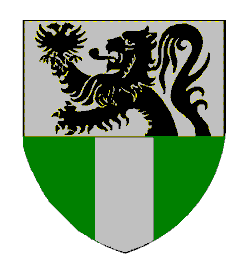 

BESLUITENLIJST COLLEGE VAN BURGEMEESTER EN SCHEPENEN

Datum zitting: 18 oktober 2019Datum publicatie website: 24 oktober 2019Aanvrager en/of exploitantXXXXXVoorwerp:Vellen van 3 treurwilgenDe aanvraag omvat:- stedenbouwkundige handelingen Ligging:Vlasstraat 3, 9060 Zelzate,
ZELZATE 2 AFD, sectie C, 0110 V  3,Dossiernummer Omgevingsloket:OMV_2019109841Gemeentelijk dossiernummerO/2019/282Aanvrager en/of exploitantXXXVoorwerp:Plaatsen van isolatie en aanbrengen van crepiDe aanvraag omvat:- stedenbouwkundige handelingen Ligging:Sint-Stevenstraat 46, 9060 Zelzate,
ZELZATE 2 AFD, sectie B, 0936 B,Dossiernummer Omgevingsloket:OMV_2019113986Gemeentelijk dossiernummerO/2019/286Aanvrager en/of exploitantXXXVoorwerp:Aanbrengen van isolatie en nieuwe gevelsteenDe aanvraag omvat:- stedenbouwkundige handelingen Ligging:Blende 15, 9060 Zelzate,
ZELZATE 1 AFD, sectie A, 
0577 M  4,Dossiernummer Omgevingsloket:OMV_2019123244Gemeentelijk dossiernummerO/2019/294Uiterste beslissingsdatum:07-12-2019Aanvrager en/of exploitantXXXVoorwerp:Isoleren van de voorgevel en plaatsen van crepiDe aanvraag omvat:- stedenbouwkundige handelingen Ligging:Patronagestraat 34, 9060 Zelzate,
ZELZATE 2 AFD, sectie B, 0794 V  4,Dossiernummer Omgevingsloket:OMV_2019126227Gemeentelijk dossiernummerO/2019/299Aanvrager en/of exploitantXXXXXVoorwerp:Plaatsen van een verandaDe aanvraag omvat:- stedenbouwkundige handelingen Ligging:Patronagestraat 44, 9060 Zelzate,
 ZELZATE 2 AFD, sectie B, 0794 B  4,Dossiernummer Omgevingsloket:OMV_2019122360Gemeentelijk dossiernummerO/2019/293Aanvrager en/of exploitantXXXVoorwerp:Bouwen van een woningDe aanvraag omvat:- stedenbouwkundige handelingen Ligging:Antoon Vanderlindenstraat 20, 9060 Zelzate,
ZELZATE 2 AFD, sectie C nrs. 0480 F en 0480 B,Dossiernummer Omgevingsloket:OMV_2019096894Gemeentelijk dossiernummerO/2019/274